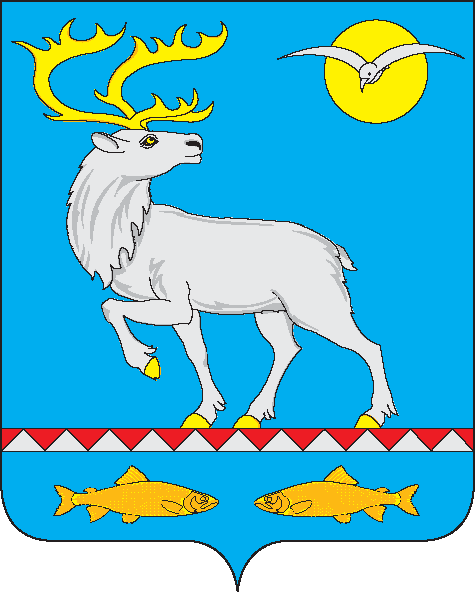 АДМИНИСТРАЦИЯГОРОДСКОГО ПОСЕЛЕНИЯ БЕРИНГОВСКИЙПОСТАНОВЛЕНИЕ	В соответствии со статьей 179 Бюджетного кодекса Российской Федерации, постановлением Администрации городского поселения Беринговский от 22 января 2016 года № 6 «Об утверждении Порядка разработки, реализации и оценки эффективности муниципальных программ городского поселения Беринговский», постановлением Администрации городского поселения Беринговский от 30 сентября  2019 года № 72 «Об утверждении перечня муниципальных программ городского поселения Беринговский, подлежащих реализации в 2020 году», Администрация городского поселения БеринговскийПОСТАНОВЛЯЕТ:1. Утвердить прилагаемую муниципальную программу «Развитие территории муниципального образования городское поселение Беринговский на 2020-2022 годы».2. Настоящее постановление подлежит официальному обнародованию и вступает в силу с 1 января 2020 года.	3. Контроль за исполнением настоящего постановления оставляю за собой.И.о. Главы Администрации						                                                                     А.В. Усманова УТВЕРЖДЕНАпостановлением Администрациигородского поселения Беринговскийот 13 ноября 2019 года № 82Муниципальная программа«Развитие территории муниципального образования городского поселения Беринговский на 2020-2022 годы»п. Беринговский2019г.ПАСПОРТмуниципальной программыгородского поселения Беринговский«Развитие территории муниципального образования городского поселения Беринговский на 2020-2022 годы»(далее - муниципальная программа)I. Общая характеристика сферы реализации муниципальной программы Городское поселение Беринговский входит в состав Анадырского муниципального района и занимает площадь 580 га.Численность постоянного населения за 2019 год составляет 1096 человек.Из общей численности жителей в среднем 60 % заняты в экономике.Для поселения характерны специфические особенности районов Крайнего Севера: низкая плотность населения, большая удаленность от окружного центра, сложная транспортная схема и низкий уровень транспортной обеспеченности, недостаток собственных топливных ресурсов, необходимость создания запасов и длительного хранения потребляемой продукции и сырья, высокая стоимость энергоресурсов и тарифов на жилищно-коммунальные услуги.Важными направлениями деятельности органа местного самоуправления городского поселения Беринговский в сфере социально-экономического развития поселка Беринговский являются повышение степени благоустройства жилищного сектора и территории поселения, развитие транспортной и коммунальной инфраструктуры, озеленение и энергосбережение, позволяющие повысить качество жизни населения, улучшить санитарное и эстетическое состояние территории городского поселения Беринговский.Благоустройство территорий и обеспечение должного санитарного уровня населенных мест осуществляется только за счет средств местного бюджета.	Муниципальная программа разработана исходя из требований Федерального закона  № 131-ФЗ «Об общих принципах организации местного самоуправления в Российской Федерации», Федерального закона от 8 ноября 2007 г. № 257-ФЗ «Об автомобильных дорогах и о дорожной деятельности в Российской Федерации и о внесении изменений в отдельные законодательные акты Российской Федерации», СанПиН 42-128-4690-88 «Санитарные правила содержания территорий населенных мест».II. Приоритеты муниципальной политики в сфере реализации муниципальной программы, цели и задачи муниципальной программы	К приоритетам муниципальной политики в сфере развития территории поселения относятся:- приведение автомобильных дорог и искусственных сооружений на них в соответствие с нормативными требованиями;-  удовлетворение потребности населения в качественных услугах автомобильного транспорта общего пользования;- улучшение качества жилищного фонда, объектов коммунальной инфраструктуры;- создание наиболее благоприятных и комфортных условий жизнедеятельности населения поселения;Основной целью муниципальной программы является: обеспечение социально-экономического развития территории городского поселения Беринговский	Задачи муниципальной программы:- комплексное решение проблем технического состояния автомобильных дорог местного значения поселения, уличного освещения;- организации перевозок пассажиров по социально-значимым муниципальным маршрутам;- создание безопасных, комфортных условий проживания населения в многоквартирных и жилых домах муниципального жилищного фонда;- обеспечение должного санитарного содержания и повышение уровня благоустройства территории поселения.III. Целевые показатели (индикаторы) муниципальной программыПеречень и сведения о целевых индикаторах (показателях), характеризующих достижение цели и решение задач муниципальной программы по годам её реализации приведены в Приложении № 1 к настоящей программе.IV. Ресурсное обеспечение муниципальной программыРесурсное обеспечение реализации программы по годам представлено в приложении № 2 к муниципальной программе.Главным распорядителем средств бюджета поселения, направленных на реализацию мероприятий муниципальной программы является Администрация городского поселения Беринговский.Ресурсное обеспечение муниципальной программы осуществляется за счёт средств бюджета поселения, окружного и районного бюджета, внебюджетных источников.V. Механизм реализации муниципальной программыМуниципальная программа реализуется Администрацией городского поселения Беринговский в рамках реализации мероприятий подпрограмм.Реализация мероприятий подпрограмм осуществляется посредством:- закупки товаров, работ, услуг для обеспечения муниципальных нужд в соответствии с действующим законодательством Российской Федерации о контрактной системе в сфере закупок;- передачи Администрацией городского поселения Беринговский своих полномочий в части организации освещения улиц в границах поселения с объёмом межбюджетных трансфертов для осуществления переданных полномочий Администрации Анадырского муниципального района.- принятием муниципальных нормативных актов на предоставление субсидий по осуществлению пассажирских перевозок по муниципальным маршрутам городского поселения Беринговский. VI. Организация управления и контроль за ходом реализации муниципальной программыОтветственный исполнитель муниципальной программы осуществляет:- обеспечивает разработку и реализацию мероприятий подпрограммы; - несёт ответственность за достижение показателей целей и задач подпрограмм, конечных результатов её реализации;- формирует предложения по разработке проекта муниципальной программы, внесению изменений в муниципальную программу; - осуществляет реализацию мероприятий муниципальной программы;В целях обеспечения мониторинга выполнения муниципальной программы ответственный исполнитель составляет:1) в срок до 15 числа месяца, следующего за соответствующим отчётным периодом, сведения о степени выполнения основных мероприятий, входящих в состав подпрограммы муниципальной программы за 1 полугодие и 9 месяцев текущего года, отчёт об использовании средств бюджета поселения на реализацию муниципальной программы;2) в срок до 5 февраля года, следующего за отчётным, годовой отчёт о финансировании и итогах реализации муниципальной программы, который содержит:- сведения о степени выполнения основных мероприятий, входящих в состав подпрограммы муниципальной программы;- отчёт об использовании средств бюджета поселения на реализацию муниципальной программы;- сведения о достижении значений целевых показателей (индикаторов) муниципальной программы (подпрограммы);- пояснительную записку.Перечень и сведения о целевых индикаторах и показателях муниципальной программыРесурсное обеспечение муниципальной программы «Развитие территории муниципального образования городское поселение Беринговский на 2020-2022 годы»ПАСПОРТ ПОДПРОГРАММЫПодпрограмма «Дорожное хозяйство»МУНИЦИПАЛЬНОЙ ПРОГРАММЫ«Развитие территории муниципального образования городское поселение Беринговский на 2020-2022 годы»Характеристика проблемы, на решение которой направлена подпрограммаПодпрограмма «Дорожное хозяйство» муниципальной программы «Развитие территории муниципального образования городское поселение Беринговский на 2020-2022 годы» разработана в целях обеспечения надлежащего технического состояния автомобильных дорог местного значения поселения, повышения надежности и долговечности инженерных сетей уличного освещения, создания безопасных условий дорожного движения в населенном пункте.Протяженность автомобильных дорог общего пользования местного значения городского поселения Беринговский составляет 5 км.Для обеспечения сохранности автомобильных дорог местного значения поселения и дорожных сооружений, поддержании их состояния в соответствии с требованиями, допустимыми по условиям обеспечения непрерывного и безопасного движения необходимо в течение всего года (с учетом сезона) выполнять комплекс работ по уходу за дорогой, дорожными сооружениями и полосой отвода, по профилактике и устранению возникающих повреждений. Система жизнеобеспечения любого поселения состоит из многих взаимосвязанных подсистем, обеспечивающих жизненно необходимые для населения функции. Одной из таких подсистем является уличное освещение населенного пункта.Уличная сеть является важнейшей составляющей транспортной инфраструктуры. Восстановление уличного освещения, замена на улицах и дворовых проездах светильников и линий наружного освещения позволит повысить безопасность движения транспорта и пешеходов.Наружное освещение является одним из основных факторов создания условий комфортного проживания населения. Оптимальная освещенность создает хорошее настроение и способствует улучшению условий работы и отдыха людей. Качественное наружное освещение служит показателем стабильности, способствует снижению количества проявлений криминогенного характера, повышает интенсивность грузопассажирских перевозок, является видимым проявлением эффективности работы органа местного самоуправления.Осуществление пассажирских перевозок по муниципальным маршрутам городского поселения Беринговский, так же является одним из основных факторов создания условий комфортного проживания населения. Реализация подпрограммы позволит повысить уровень и качество жизни населения путем улучшения благоустройства территорий и обеспечить бесперебойное функционирование инженерных сетей уличного освещения и  бесплатные бесперебойные, круглогодичные передвижения по социально-значимым пассажирским маршрутам общественным транспортом.II. Основные цели и задачи подпрограммы, целевые показатели (индикаторы) реализации подпрограммы	Основной целью настоящей подпрограммы является решение проблем технического состояния автомобильных дорог местного значения поселения, уличного освещения, организации перевозок пассажиров по социально-значимым муниципальным маршрутам.	Достижение целей будет осуществляться путём выполнения следующих задач:	- осуществление дорожной деятельности в отношении автомобильных дорог местного значения поселения;- обеспечение качественного технического содержания и своевременного ремонта инженерных сетей уличного освещения;- обеспечение качественного и бесперебойного осуществления пассажирских перевозок по социально-значимым муниципальным маршрутам.По прогнозным оценкам реализация предусмотренных подпрограммой мероприятий позволит достигнуть следующих целевых индикаторов (показателей) подпрограммы:III. Обоснование ресурсного обеспечения подпрограммыОбщий объем финансирования подпрограммы завесь период реализации составляет:Главным распорядителем средств бюджета поселения, направленных на реализацию мероприятий подпрограммы является Администрация городского поселения Беринговский.Ресурсное обеспечение подпрограммы осуществляется за счёт средств бюджета поселения, окружного бюджета и районного бюджета, внебюджетных источников.IV. Механизм реализации подпрограммы Общая координация хода реализации подпрограммы осуществляется Администрацией городского поселения Беринговский.Реализация мероприятий подпрограммы осуществляется посредством:- закупки товаров, работ, услуг для обеспечения муниципальных нужд в соответствии с действующим законодательством Российской Федерации о контрактной системе в сфере закупок;- выявления и поддержания эффективных направлений использования средств бюджета поселения для достижения целей программы;- мониторинга целевого использования бюджетных средств. Финансирование подпрограммы осуществляется из бюджетов различных уровней в соответствии с лимитами бюджетных обязательств на текущий год, в том числе в форме предоставления субсидий.V. Оценка эффективности подпрограммы, рисков её реализацииВыделяются следующие группы рисков, которые могут возникнуть в ходе реализации подпрограммы:1. Внешние финансово-экономические риски:- сокращение в ходе реализации подпрограммы предусмотренных объёмов бюджетных средств, что потребует внесения изменений в подпрограмму;- длительный срок реализации подпрограммы и, как следствие, возрастание неопределённости по мере её реализации могут привести к необходимости значительных корректировок значений целевых показателей.2. Внутренние риски:- неэффективность организации и управления процессом реализации мероприятий подпрограммы;- низкая эффективность использования бюджетных средств.Меры управления внешними финансово-экономическими рисками:- проведение комплексного анализа внешней и внутренней среды исполнения подпрограммы с дальнейшим пересмотром критериев оценки и отбора её мероприятий. Совершенствование механизма реализации подпрограммы исходя из изменений во внутренней и внешней средах;-оперативное реагирование и внесение изменений в подпрограмму, снижающих воздействие негативных факторов на выполнение целевых показателей подпрограммы.Меры управления внутренними рисками:-разработка и внедрение эффективной системы контроля реализации положений и мероприятий подпрограммы, а также эффективности использования бюджетных средств;-проведение регулярной оценки результативности и эффективности реализации подпрограммы.Результатом реализации подпрограммы является качественное развитие эффективной сети автомобильных дорог, улучшение технического состояния автомобильных дорог общего пользования, инженерных сетей уличного освещения, транспортного обслуживания населения поселения, транспортного обслуживания населения поселения.Оценка эффективности реализации подпрограммы проводится путём сравнения фактически достигнутых показателей за соответствующий год с утверждёнными на год значениями целевых индикаторов. Эффективность реализации подпрограммы оценивается как степень фактического достижения целевых индикаторов.ПАСПОРТ ПОДПРОГРАММЫПодпрограмма «Жилищно-коммунальное хозяйство» МУНИЦИПАЛЬНОЙ ПРОГРАММЫ«Развитие территории муниципального образования городское поселение Беринговский на 2020-2022 годы»Характеристика проблемы, на решение которой направлена подпрограммаГородское поселение Беринговский входит в состав Анадырского муниципального района и занимает площадь 580 га.Численность постоянного населения за 2019 год составляет 1096 человек.Из общей численности жителей в среднем 60 % заняты в экономике.Для поселения характерны специфические особенности районов Крайнего Севера: низкая плотность населения, большая удаленность от окружного центра, сложная транспортная схема и низкий уровень транспортной обеспеченности, недостаток собственных топливных ресурсов, необходимость создания запасов и длительного хранения потребляемой продукции и сырья, высокая стоимость энергоресурсов и тарифов на жилищно-коммунальные услуги.Важными направлениями деятельности органа местного самоуправления городского поселения Беринговский в сфере социально-экономического развития поселка Беринговский являются повышение степени благоустройства жилищного сектора и территории поселения, развитие транспортной и коммунальной инфраструктуры, озеленение и энергосбережение, позволяющие повысить качество жизни населения, улучшить санитарное и эстетическое состояние территории городского поселения Беринговский.Благоустройство территорий и обеспечение должного санитарного уровня населенных мест осуществляется только за счет средств местного бюджета.	Муниципальная программа разработана исходя из требований Федерального закона  № 131-ФЗ «Об общих принципах организации местного самоуправления в Российской Федерации», Федерального закона от 8 ноября 2007 г. № 257-ФЗ «Об автомобильных дорогах и о дорожной деятельности в Российской Федерации и о внесении изменений в отдельные законодательные акты Российской Федерации», СанПиН 42-128-4690-88 «Санитарные правила содержания территорий населенных мест».Основные цели и задачи подпрограммы, целевые показатели(индикаторы) реализации подпрограммы           Целью подпрограммы является создание безопасных, комфортных условий проживания населения в многоквартирных и жилых домах муниципального жилого фонда.Достижение поставленных целей предполагает решение следующих первоочередных задач:- проведение мониторинга технического состояния помещений в многоквартирных и жилых домах муниципального жилищного фонда; - приведение в качественное состояние элементов общего имущества собственников помещений в многоквартирных домах;- обеспечение надёжности функционирования объектов коммунальной инфраструктуры.По прогнозным оценкам реализация предусмотренных подпрограммой мероприятий позволит достигнуть следующих целевых индикаторов (показателей) подпрограммы:III. Обоснование ресурсного обеспечения подпрограммыОбщий объем финансирования подпрограммы за весь период реализации составляет:Главным распорядителем средств бюджета поселения, направленных на реализацию мероприятий подпрограммы является Администрация городского поселения БеринговскийРесурсное обеспечение подпрограммы осуществляется за счёт средств бюджета поселения, окружного бюджета и районного бюджета, внебюджетных источников.IV. Механизм реализации подпрограммы Общая координация хода реализации подпрограммы осуществляется Администрацией городского поселения Беринговский.Реализация мероприятий подпрограммы осуществляется посредством:- закупки товаров, работ, услуг для обеспечения муниципальных нужд в соответствии с действующим законодательством Российской Федерации о контрактной системе в сфере закупок;- выявления и поддержания эффективных направлений использования средств бюджета поселения для достижения целей программы;- мониторинга целевого использования бюджетных средств. Финансирование подпрограммы осуществляется из бюджетов различных уровней в соответствии с лимитами бюджетных обязательств на текущий год, в том числе в форме предоставления субсидий.V. Оценка эффективности подпрограммы, рисков её реализацииК рискам реализации подпрограммы, которыми может управлять ответственный исполнитель, уменьшая вероятность их возникновения, следует отнести: - операционные риски, связанные с ошибками управления реализацией программы, неготовности организационной инфраструктуры к решению задач, поставленных подпрограммой, что может привести к нецелевому и/или неэффективному использованию бюджетных средств, невыполнению ряда мероприятий подпрограммы или задержке в их выполнении. Данный риск может быть качественно оценён как умеренный, поскольку опыт реализации, других подпрограмм показывает возможность успешного управления данным риском.- риск финансового обеспечения, который связан с финансированием подпрограммы в неполном объёме, как за счёт бюджетных, так и внебюджетных источников. Однако, учитывая практику других подпрограмм риск сбоев в реализации подпрограммы по причине недофинансирования можно считать умеренным. - риск ухудшения состояния экономики, что может привести к снижению бюджетных доходов, ухудшению динамики основных экономических показателей, в том числе повышению инфляции, снижению доходов населения. Такой риск для реализации подпрограммы может быть оценён как высокий.Управление рисками реализации подпрограммы, которыми может управлять ответственный исполнитель, будет осуществляться путём координации деятельности всех субъектов, участвующих в реализации подпрограммы.Основной задачей ответственного исполнителя при управлении рисками будет определение критериев и приоритетов, необходимых для принятия решений по отдельным мероприятиям, связанным с реализацией подпрограммы, а также обобщение опыта работы, анализ предложений и инициатив в сфере реализации подпрограммы, подготовка и рассмотрение аналитических, информационных, методических и справочных материалов в сфере реализации подпрограммы.Деятельность ответственного исполнителя в рамках указанных задач обеспечивает своевременное выявление и предотвращение или снижение рисков, которые способны помешать полной и (или) своевременной реализации подпрограммы.Результатом реализации подпрограммы является повышение комфортности, качества, безопасности проживания граждан в многоквартирных и жилых домах муниципального жилищного фонда, увеличение доли отремонтированного муниципального жилищного фонда.Оценка эффективности реализации подпрограммы проводится путём сравнения фактически достигнутых показателей за соответствующий год с утверждёнными на год значениями целевых индикаторов. Эффективность реализации подпрограммы оценивается как степень фактического достижения целевых индикаторов.ПАСПОРТ ПОДПРОГРАММЫПодпрограмма «Обеспечение санитарного содержания и благоустройство территории городского поселения Беринговский» МУНИЦИПАЛЬНОЙ ПРОГРАММЫ«Развитие территории муниципального образования городское поселение Беринговский на 2020-2022 годы»Характеристика проблемы, на решение которой направлена подпрограмма	Настоящая подпрограмма определяет комплекс мероприятий по обеспечению должного санитарного содержания и повышение степени благоустройства территории городского поселения Беринговский в соответствии с СанПиН 42-128-4690-88 «Санитарные правила содержания территорий населенных мест», Примерных правил санитарного содержания и благоустройства городского поселения Беринговский Анадырского муниципального района Чукотского автономного округа, утвержденных советом депутатов городского поселения Беринговский Анадырского муниципального района от 14 июня 2011 г. № 71.Реализация подпрограммы позволит повысить уровень и качество жизни населения путем улучшения благоустройства территорий, технического состояния объектов жилищно-гражданского назначения. Основные цели и задачи подпрограммы, целевые показатели(индикаторы) реализации подпрограммыЦелью подпрограммы является обеспечение должного санитарного содержания и повышение уровня благоустройства территории поселения.Достижение поставленных целей предполагает решение следующих первоочередных задач:- создание благоприятных условий для жизни и отдыха населения, проживающего на территории поселения;- исполнение санитарных правил содержания территорий населенных мест;- приведение в качественное состояние элементов благоустройства.По прогнозным оценкам реализация предусмотренных подпрограммой мероприятий позволит достигнуть следующих целевых индикаторов (показателей) подпрограммы:III. Обоснование ресурсного обеспечения подпрограммыОбщий объем финансирования подпрограммы за весь период реализации составляет:Главным распорядителем средств бюджета поселения, направленных на реализацию мероприятий подпрограммы является Администрация городского поселения Беринговский.Ресурсное обеспечение подпрограммы осуществляется за счёт средств бюджета поселения, окружного бюджета и районного бюджета, внебюджетных источников.IV. Механизм реализации подпрограммы Общая координация хода реализации подпрограммы осуществляется Администрацией городского поселения Беринговский.Реализация мероприятий подпрограммы осуществляется посредством:- закупки товаров, работ, услуг для обеспечения муниципальных нужд в соответствии с действующим законодательством Российской Федерации о контрактной системе в сфере закупок;- выявления и поддержания эффективных направлений использования средств бюджета поселения для достижения целей программы;- мониторинга целевого использования бюджетных средств. Финансирование подпрограммы осуществляется из бюджетов различных уровней в соответствии с лимитами бюджетных обязательств на текущий год, в том числе в форме предоставления субсидий.V. Оценка эффективности подпрограммы, рисков её реализацииОсновными рисками реализации подпрограммы являются: финансовые, организационные и непредвиденные риски.   В этой связи для минимизации финансовых рисков в рамках подпрограммы будет осуществляться:-	 мониторинг законодательства в области благоустройства; - формирования эффективной системы управления подпрограммой на основе чёткого распределения функций, полномочий и ответственности ответственного исполнителя муниципальной программы;  - проведения мониторинга и внутреннего аудита, регулярного анализа и, при необходимости, ежегодной корректировки показателей, а также мероприятий подпрограммы;  - перераспределения объёмов финансирования в зависимости от динамики и темпов достижения поставленных целей, внешних факторов.Результатом реализации подпрограммы является повышение комфортности условий проживания граждан, улучшение санитарного и эстетического состояния территории городского поселения Беринговский.Оценка эффективности реализации подпрограммы проводится путём сравнения фактически достигнутых показателей за соответствующий год с утверждёнными на год значениями целевых индикаторов. Эффективность реализации подпрограммы оценивается как степень фактического достижения целевых индикаторов.от 13 ноября 2019 года     № 82             п. БеринговскийОб утверждении муниципальной программы «Развитие территории муниципального образования городское поселение Беринговский на 2020-2022 годы»Ответственный исполнитель программыАдминистрация городского поселения БеринговскийПеречень подпрограммПодпрограмма - «Дорожное хозяйство»;Подпрограмма - «Жилищно-коммунальное хозяйство»;Подпрограмма - «Обеспечение санитарного содержания и благоустройство территории городского поселения Беринговский»Участники программыЦели программыОтсутствуютОбеспечение мероприятий, направленных на обеспечение должного санитарного содержания и повышения степени благоустройства территории поселения;Обеспечение надлежащего технического состояния автомобильных дорог местного значения поселения;Организация освещения улично-дорожной сети поселения.Задачи программыКомплексное решение проблем технического состояния автомобильных дорог местного значения поселения, уличного освещения, организации перевозок пассажиров по социально-значимым муниципальным маршрутам;Создание безопасных, комфортных условий проживания населения в многоквартирных и жилых домах муниципального жилищного фонда;Обеспечение должного санитарного содержания и повышение уровня благоустройства территории поселения.Целевые индикаторы (показатели) программы Исполнение расходных обязательств по муниципальной программеСроки и этапы реализации программы2020-2022 годы (без разделения на этапы)Объёмы финансовых ресурсов программыОбщий объем финансирования муниципальной программы составляет 15 248,4 тыс. рублей, в том числе по годам:2020 год – 8 224,2 тыс. рублей;2021 год – 7 024,2 тыс. рублей;2022 год – 0,0 тыс. рублей,из них:средства бюджета городского поселения Беринговский 8 076,4 тыс. рублей, в том числе по годам:2020 год – 3 988,2 тыс. рублей;2021 год – 4 088,2 тыс. рублей;2022 год – 0,0 тыс. рублей,средства районного бюджета 7 172,0 тыс. рублей, в том числе по годам:2020 год – 4 236,0 тыс. рублей;2021 год – 2 936,0 тыс. рублей;2022 год – 0,0 тыс. рублей.В том числе по подпрограммам:Подпрограмма «Дорожное хозяйство» всего 5 457,8 тыс. рублей, в том числе по годам:2020 год – 3 378,9 тыс. рублей;2021 год – 2 078,9 тыс. рублей;2022 год – 0,0 тыс. рублей,из них:средства бюджета городского поселения Беринговский 4 157,8 тыс. рублей, в том числе по годам:2020 год – 2 078,9 тыс. рублей;2021 год – 2 078,9 тыс. рублей;2022 год – 0,0 тыс. рублей,средства районного бюджета 1 300,0 тыс. рублей, в том числе по годам:2020 год – 1 300,0 тыс. рублей;2021 год – 0,0 тыс. рублей;2022 год – 0,0 тыс. рублей.Подпрограмма «Жилищно-коммунальное хозяйство» всего 7 998,0 тыс. рублей, в том числе по годам:2020 год – 3 949,0 тыс. рублей;2021 год – 4 049,0 тыс. рублей;2022 год – 0,0 тыс. рублей,из них:средства бюджета городского поселения Беринговский 2 126,0 тыс. рублей, в том числе по годам:2020 год – 1 013,0 тыс. рублей;2021 год – 1 113,0 тыс. рублей;2022 год – 0,0 тыс. рублей,средства районного бюджета 5 872,0 тыс. рублей, в том числе по годам:2020 год – 2 936,0 тыс. рублей;2021 год – 2 936,0 тыс. рублей;2022 год – 0,0 тыс. рублей.Подпрограмма «Обеспечение санитарного содержания и благоустройство территории городского поселения Беринговский» всего 1 792,6 тыс. рублей, за счет средств бюджета городского поселения Беринговский, в том числе по годам:2020 год – 896,3 тыс. рублей;2021 год – 896,3 тыс. рублей;2022 год – 0,0 тыс. рублей.Ожидаемые результаты реализации программыПовышение комфортности условий проживания граждан, улучшение санитарного и эстетического состояния территории поселения; Повышение сохранности многоквартирных и жилых домов муниципального жилищного фонда.ПРИЛОЖЕНИЕ № 1к муниципальной программе «Развитие территории муниципального образования городское поселение Беринговский на 2020-2022 годы»№ п/пНаименование показателя (индикатора)Единица измеренияОтветственный исполнительЗначения показателейЗначения показателейЗначения показателейСвязь с основными мероприятиями№ п/пНаименование показателя (индикатора)Единица измеренияОтветственный исполнитель202020212022Связь с основными мероприятиями12345678Муниципальная программа «Развитие территории муниципального образования городское поселение Беринговский на 2020-2022 годы»Муниципальная программа «Развитие территории муниципального образования городское поселение Беринговский на 2020-2022 годы»Муниципальная программа «Развитие территории муниципального образования городское поселение Беринговский на 2020-2022 годы»Муниципальная программа «Развитие территории муниципального образования городское поселение Беринговский на 2020-2022 годы»Муниципальная программа «Развитие территории муниципального образования городское поселение Беринговский на 2020-2022 годы»Муниципальная программа «Развитие территории муниципального образования городское поселение Беринговский на 2020-2022 годы»Муниципальная программа «Развитие территории муниципального образования городское поселение Беринговский на 2020-2022 годы»Муниципальная программа «Развитие территории муниципального образования городское поселение Беринговский на 2020-2022 годы»1.1.Исполнение расходных обязательств по муниципальной программе%Администрация городского поселения Беринговский8593не менее 95%Содержание автомобильных дорог;Организация освещения улиц;Отдельные мероприятия в области автомобильного транспорта;Ремонт муниципального жилищного фонда;Капитальный ремонт общего имущества собственников помещений в многоквартирных домах;Содержание пустующих помещений;Ремонт коммунальной инфраструктуры;Озеленение территории поселения;Организация и содержание мест захоронения;Прочее благоустройство.2.Подпрограмма «Дорожное хозяйство»2.Подпрограмма «Дорожное хозяйство»2.Подпрограмма «Дорожное хозяйство»2.Подпрограмма «Дорожное хозяйство»2.Подпрограмма «Дорожное хозяйство»2.Подпрограмма «Дорожное хозяйство»2.Подпрограмма «Дорожное хозяйство»2.Подпрограмма «Дорожное хозяйство»2.1.Количество обращений граждан по вопросам состояния дорогединицАдминистрация городского поселения Беринговский531Содержание автомобильных дорог2.2.Установка, ремонт и замена уличных ламп, светильников, реле времени, электрических сетей (участков) единицАдминистрация городского поселения Беринговский121212Организация освещения улиц2.3.Количество рейсов общественного транспорта по социально-значимым муниципальным маршрутамединицАдминистрация городского поселения Беринговский8800Отдельные мероприятия в области автомобильного транспортаПодпрограмма «Жилищно-коммунальное хозяйство»Подпрограмма «Жилищно-коммунальное хозяйство»Подпрограмма «Жилищно-коммунальное хозяйство»Подпрограмма «Жилищно-коммунальное хозяйство»Подпрограмма «Жилищно-коммунальное хозяйство»Подпрограмма «Жилищно-коммунальное хозяйство»Подпрограмма «Жилищно-коммунальное хозяйство»Подпрограмма «Жилищно-коммунальное хозяйство»3.1.Исполнение расходных обязательств по ремонту муниципального жилищного фонда%Администрация городского поселения Беринговский8085не менее 95%Ремонт муниципального жилищного фонда3.2.Количество многоквартирных домов в которых проведён ремонт общего имущества собственников помещений в многоквартирных домахштукАдминистрация городского поселения Беринговский012Капитальный ремонт общего имущества собственников помещений в многоквартирных домах3.3.Исполнение расходных обязательств по содержанию пустующих помещений%Администрация городского поселения Беринговский100100100Содержание пустующих помещений4. Подпрограмма «Обеспечение санитарного содержания и благоустройство территории городского поселения Беринговский»4. Подпрограмма «Обеспечение санитарного содержания и благоустройство территории городского поселения Беринговский»4. Подпрограмма «Обеспечение санитарного содержания и благоустройство территории городского поселения Беринговский»4. Подпрограмма «Обеспечение санитарного содержания и благоустройство территории городского поселения Беринговский»4. Подпрограмма «Обеспечение санитарного содержания и благоустройство территории городского поселения Беринговский»4. Подпрограмма «Обеспечение санитарного содержания и благоустройство территории городского поселения Беринговский»4. Подпрограмма «Обеспечение санитарного содержания и благоустройство территории городского поселения Беринговский»4. Подпрограмма «Обеспечение санитарного содержания и благоустройство территории городского поселения Беринговский»4.1.Исполнение расходных обязательств по благоустройству%Администрация городского поселения Беринговский8085не менее 95%Организация и содержание мест захоронения;Прочее благоустройствоПРИЛОЖЕНИЕ № 2к муниципальной программе «Развитие территории муниципального образования городское поселение Беринговский на 2020-2022 годы»№ п/пНаименование направления, раздела, мероприятияПериод реализации мероприятий(годы)Объём финансовых ресурсов, тыс. рублейОбъём финансовых ресурсов, тыс. рублейОбъём финансовых ресурсов, тыс. рублейОбъём финансовых ресурсов, тыс. рублейОбъём финансовых ресурсов, тыс. рублейОтветственный исполнитель,соисполнители,участники№ п/пНаименование направления, раздела, мероприятияПериод реализации мероприятий(годы)Всегов том числе средства:в том числе средства:в том числе средства:в том числе средства:Ответственный исполнитель,соисполнители,участники№ п/пНаименование направления, раздела, мероприятияПериод реализации мероприятий(годы)Всегоокружногобюджетарайонного бюджетаместного бюджетапрочих внебюджетных источниковОтветственный исполнитель,соисполнители,участники123456789Всего по программе2020-202215 248,40,07 172,08 076,40,0Администрациягородского поселения БеринговскийВсего по программе20208 224,20,04 236,03 988,20,0Администрациягородского поселения БеринговскийВсего по программе20217 024,20,02 936,04 088,20,0Администрациягородского поселения БеринговскийВсего по программе20220,00,00,00,00,0Администрациягородского поселения Беринговский1. «Дорожное хозяйство»1. «Дорожное хозяйство»1. «Дорожное хозяйство»1. «Дорожное хозяйство»1. «Дорожное хозяйство»1. «Дорожное хозяйство»1. «Дорожное хозяйство»1. «Дорожное хозяйство»1. «Дорожное хозяйство»1.1.Основное мероприятие «Содержание автомобильных дорог»2020-20223 240,00,00,03 240,00,0Администрациягородского поселенияБеринговский1.1.Основное мероприятие «Содержание автомобильных дорог»20201 620,00,00,01 620,00,0Администрациягородского поселенияБеринговский1.1.Основное мероприятие «Содержание автомобильных дорог»20211 620,00,00,01 620,00,0Администрациягородского поселенияБеринговский1.1.Основное мероприятие «Содержание автомобильных дорог»20220,00,00,00,00,0Администрациягородского поселенияБеринговский1.2.Основное мероприятие «Организация освещения улиц»2020-2022917,80,00,0917,80,0Администрациягородского поселенияБеринговский1.2.Основное мероприятие «Организация освещения улиц»2020458,90,00,0458,90,0Администрациягородского поселенияБеринговский1.2.Основное мероприятие «Организация освещения улиц»2021458,90,00,0458,90,0Администрациягородского поселенияБеринговский1.2.Основное мероприятие «Организация освещения улиц»20220,00,00,00,00,0Администрациягородского поселенияБеринговский1.2.1Приобретение электрической энергии2020-2022596,40,00,0596,40,0Администрациягородского поселенияБеринговский1.2.1Приобретение электрической энергии2020298,20,00,0298,20,0Администрациягородского поселенияБеринговский1.2.1Приобретение электрической энергии2021298,20,00,0298,20,0Администрациягородского поселенияБеринговский1.2.1Приобретение электрической энергии20220,00,00,00,00,0Администрациягородского поселенияБеринговский1.2.2.Техническое обслуживание уличного освещения 2020-2022321,40,00,0321,40,0Администрациягородского поселенияБеринговский1.2.2.Техническое обслуживание уличного освещения 2020160,70,00,0160,70,0Администрациягородского поселенияБеринговский1.2.2.Техническое обслуживание уличного освещения 2021160,70,00,0160,70,0Администрациягородского поселенияБеринговский1.2.2.Техническое обслуживание уличного освещения 20220,00,00,00,00,0Администрациягородского поселенияБеринговский1.3.Основное мероприятие «Отдельные мероприятия в области автомобильного транспорта»2020-20221 300,00,01 300,00,00,0Администрациягородского поселенияБеринговский1.3.Основное мероприятие «Отдельные мероприятия в области автомобильного транспорта»20201 300,00,01 300,00,00,0Администрациягородского поселенияБеринговский1.3.Основное мероприятие «Отдельные мероприятия в области автомобильного транспорта»20210,00,00,00,00,0Администрациягородского поселенияБеринговский1.3.Основное мероприятие «Отдельные мероприятия в области автомобильного транспорта»20220,00,00,00,00,0Администрациягородского поселенияБеринговскийВсего по подпрограмме2020-20225 457,80,01 300,04 157,80,0Администрациягородского поселенияБеринговскийВсего по подпрограмме20203 378,90,01 300,02 078,90,0Администрациягородского поселенияБеринговскийВсего по подпрограмме20212 078,90,00,02 078,90,0Администрациягородского поселенияБеринговскийВсего по подпрограмме20220,00,00,00,00,0Администрациягородского поселенияБеринговский2. «Жилищно - коммунальное хозяйство»2. «Жилищно - коммунальное хозяйство»2. «Жилищно - коммунальное хозяйство»2. «Жилищно - коммунальное хозяйство»2. «Жилищно - коммунальное хозяйство»2. «Жилищно - коммунальное хозяйство»2. «Жилищно - коммунальное хозяйство»2. «Жилищно - коммунальное хозяйство»2. «Жилищно - коммунальное хозяйство»2.1.Основное мероприятие «Ремонт муниципального жилищного фонда»2020-2022726,00,00,0726,00,0Администрациягородского поселенияБеринговский2.1.Основное мероприятие «Ремонт муниципального жилищного фонда»2020313,00,00,0313,00,0Администрациягородского поселенияБеринговский2.1.Основное мероприятие «Ремонт муниципального жилищного фонда»2021413,00,00,0413,00,0Администрациягородского поселенияБеринговский2.1.Основное мероприятие «Ремонт муниципального жилищного фонда»20220,00,00,00,00,0Администрациягородского поселенияБеринговский2.2.Основное мероприятие «Капитальный ремонт общего имущества собственников помещений в многоквартирных домах»2020-20225 872,00,05 872,00,00,0Администрациягородского поселенияБеринговский2.2.Основное мероприятие «Капитальный ремонт общего имущества собственников помещений в многоквартирных домах»20202 936,00,02 936,00,00,0Администрациягородского поселенияБеринговский2.2.Основное мероприятие «Капитальный ремонт общего имущества собственников помещений в многоквартирных домах»20212 936,00,02 936,00,00,0Администрациягородского поселенияБеринговский2.2.Основное мероприятие «Капитальный ремонт общего имущества собственников помещений в многоквартирных домах»20220,00,00,00,00,0Администрациягородского поселенияБеринговский2.3.Основное мероприятие «Содержание пустующих помещений»2020-20221 400,00,00,01 400,00,0Администрациягородского поселенияБеринговский2.3.Основное мероприятие «Содержание пустующих помещений»2020700,00,00,0700,00,0Администрациягородского поселенияБеринговский2.3.Основное мероприятие «Содержание пустующих помещений»2021700,00,00,0700,00,0Администрациягородского поселенияБеринговский2.3.Основное мероприятие «Содержание пустующих помещений»20220,00,00,00,00,0Администрациягородского поселенияБеринговскийВсего по подпрограмме2020-20227 998,00,05 872,02 126,00,0Администрациягородского поселенияБеринговскийВсего по подпрограмме20203 949,00,02 936,01 013,00,0Администрациягородского поселенияБеринговскийВсего по подпрограмме20214 049,00,02 936,01 113,00,0Администрациягородского поселенияБеринговскийВсего по подпрограмме20220,00,00,00,00,0Администрациягородского поселенияБеринговский3.  «Обеспечение санитарного содержания и благоустройство территории городского поселения Беринговский»3.  «Обеспечение санитарного содержания и благоустройство территории городского поселения Беринговский»3.  «Обеспечение санитарного содержания и благоустройство территории городского поселения Беринговский»3.  «Обеспечение санитарного содержания и благоустройство территории городского поселения Беринговский»3.  «Обеспечение санитарного содержания и благоустройство территории городского поселения Беринговский»3.  «Обеспечение санитарного содержания и благоустройство территории городского поселения Беринговский»3.  «Обеспечение санитарного содержания и благоустройство территории городского поселения Беринговский»3.  «Обеспечение санитарного содержания и благоустройство территории городского поселения Беринговский»3.  «Обеспечение санитарного содержания и благоустройство территории городского поселения Беринговский»3.1.Основное мероприятие «Организация и содержание мест захоронения»2020-2022212,60,00,0212,60,0Администрациягородского поселенияБеринговский3.1.Основное мероприятие «Организация и содержание мест захоронения»2020106,30,00,0106,30,0Администрациягородского поселенияБеринговский3.1.Основное мероприятие «Организация и содержание мест захоронения»2021106,30,00,0106,30,0Администрациягородского поселенияБеринговский3.1.Основное мероприятие «Организация и содержание мест захоронения»20220,00,00,00,00,0Администрациягородского поселенияБеринговский3.2.Основное мероприятие «Прочее благоустройство»2017 - 20191 580,00,00,01 580,00,0Администрациягородского поселенияБеринговский3.2.Основное мероприятие «Прочее благоустройство»2020790,00,00,0790,00,0Администрациягородского поселенияБеринговский3.2.Основное мероприятие «Прочее благоустройство»2021790,00,00,0790,00,0Администрациягородского поселенияБеринговский3.2.Основное мероприятие «Прочее благоустройство»20220,00,00,00,00,0Администрациягородского поселенияБеринговскийВсего по подпрограмме2017 - 20191 792,60,00,01 792,60,0Администрациягородского поселенияБеринговскийВсего по подпрограмме2020896,30,00,0896,30,0Администрациягородского поселенияБеринговскийВсего по подпрограмме2021896,30,00,0896,30,0Администрациягородского поселенияБеринговскийВсего по подпрограмме20220,00,00,00,00,0Администрациягородского поселенияБеринговскийОтветственный исполнитель подпрограммыАдминистрация городского поселения БеринговскийУчастники подпрограммыОтсутствуютЦели подпрограммыРешение проблем технического состояния автомобильных дорог местного значения поселения, уличного освещения, организации перевозок пассажиров по социально-значимым муниципальным маршрутам.Задачи подпрограммыОсуществление дорожной деятельности в отношении автомобильных дорог местного значения поселения;Обеспечение качественного технического содержания и своевременного ремонта инженерных сетей уличного освещения;Обеспечение качественного и бесперебойного осуществления пассажирских перевозок по социально-значимым муниципальным маршрутам.Целевые индикаторы(показатели) подпрограммыКоличество обращений граждан по вопросам состояния дорог;Установка, ремонт и замена уличных ламп, светильников, реле времени, электрических сетей (участков); Количество рейсов общественного транспорта по социально-значимым муниципальным маршрутам.Сроки и этапы реализации подпрограммы2020-2022 годы (без разделения на этапы)Объёмы финансовых ресурсов подпрограммыВсего по подпрограмме 5 457,8 тыс. рублей, в том числе по годам:2020 год – 3 378,9 тыс. рублей;2021 год – 2 078,9 тыс. рублей;2022 год – 0,0 тыс. рублей,из них:средства бюджета городского поселения Беринговский 4 157,8 тыс. рублей, в том числе по годам:2020 год – 2 078,9 тыс. рублей;2021 год – 2 078,9 тыс. рублей;2022 год – 0,0 тыс. рублей,средства районного бюджета 1 300,0 тыс. рублей, в том числе по годам:2020 год – 1 300,0 тыс. рублей;2021 год – 0,0 тыс. рублей;2022 год – 0,0 тыс. рублей.Ожидаемые результаты реализации подпрограммыСохранение автомобильных дорог местного значения поселения;Повышение безопасности дорожного движения;Бесперебойное функционирование инженерных сетей уличного освещения,Осуществление бесперебойных, социально-значимых пассажирских перевозок общественным транспортом.№ п/пНаименование показателя (индикатора)Единица измеренияОтветственный исполнительЗначения показателейЗначения показателейЗначения показателейСвязь с основными мероприятиями№ п/пНаименование показателя (индикатора)Единица измеренияОтветственный исполнитель202020212022Связь с основными мероприятиями123456781.Количество обращений граждан по вопросам состояния дорогединицАдминистрация городского поселения Беринговский531Содержание автомобильных дорог2.Установка, ремонт и замена уличных ламп, светильников, реле времени, электрических сетей (участков) единицАдминистрация городского поселения Беринговский121212Организация освещения улиц3.Количество рейсов общественного транспорта по социально-значимым муниципальным маршрутамединицАдминистрация городского поселения Беринговский8800Отдельные мероприятия в области автомобильного транспортаИсточник финансированияВсего тыс. руб.В том числе по годам реализации, тыс. руб.В том числе по годам реализации, тыс. руб.В том числе по годам реализации, тыс. руб.Источник финансированияВсего тыс. руб.2020 год2021 год2022 год12345Всего по подпрограмме5 457,83 378,92078,90,0в том числе за счет:Средств  городского поселения Беринговский4 157,82 078,92078,90,0Средств районного бюджета1 300,01 300,00,00,0Средств окружного бюджета0,00,00,00,0Средств федерального бюджета0,00,00,00,0Внебюджетных средств0,00,00,00,0Ответственный исполнитель подпрограммыАдминистрация городского поселения БеринговскийУчастники подпрограммыОтсутствуютЦели подпрограммыСоздание безопасных, комфортных условий проживания населения в многоквартирных и жилых домах муниципального жилого фондаЗадачи подпрограммыПроведение мониторинга технического состояния помещений в многоквартирных и жилых домах муниципального жилищного фонда; Приведение в качественное состояние элементов общего имущества собственников помещений в многоквартирных домах.Целевые индикаторы (показатели) подпрограммыИсполнение расходных обязательств по ремонту муниципального жилищного фонда;Количество многоквартирных домов в которых проведён ремонт общего имущества собственников помещений в многоквартирных домах.Сроки и этапы реализации подпрограммы2020-2022 годы (без разделения на этапы)Объёмы финансовых ресурсов подпрограммыВсего по подпрограмме 7 998,0 тыс. рублей, в том числе по годам:2020 год – 3 949,0 тыс. рублей;2021 год – 4 049,0 тыс. рублей;2022 год – 0,0 тыс. рублей,из них:средства бюджета городского поселения Беринговский 2 126,0 тыс. рублей, в том числе по годам:2020 год – 1 013,0 тыс. рублей;2021 год – 1 113,0 тыс. рублей;2022 год – 0,0 тыс. рублей,средства районного бюджета 5 872,0 тыс. рублей, в том числе по годам:2020 год – 2 936,0 тыс. рублей;2021 год – 2 936,0 тыс. рублей;2022 год – 0,0 тыс. рублей.Ожидаемые результаты реализации подпрограммыПовышение комфортности, качества, безопасности проживания граждан в многоквартирных и жилых домах муниципального жилищного фонда;Увеличение количества граждан, жилищные условия которых были улучшены в результате реализации мероприятий подпрограммы.№ п/пНаименование показателя (индикатора)Единица измеренияОтветственный исполнительЗначения показателейЗначения показателейЗначения показателейСвязь с основными мероприятиями№ п/пНаименование показателя (индикатора)Единица измеренияОтветственный исполнитель202020212022Связь с основными мероприятиями123456781.Исполнение расходных обязательств по ремонту муниципального жилищного фонда%Администрация городского поселения Беринговский8085не менее 95%Ремонт муниципального жилищного фонда2.Количество многоквартирных домов в которых проведён ремонт общего имущества собственников помещений в многоквартирных домахштукАдминистрация городского поселения Беринговский012Капитальный ремонт общего имущества собственников помещений в многоквартирных домах3.Исполнение расходных обязательств по содержанию пустующих помещений%Администрация городского поселения Беринговский100100100Содержание пустующих помещенийИсточник финансированияВсего тыс. руб.В том числе по годам реализации, тыс. руб.В том числе по годам реализации, тыс. руб.В том числе по годам реализации, тыс. руб.Источник финансированияВсего тыс. руб.2020 год2021 год2022 год12345Всего по подпрограмме7 998,03 949,04 049,00,0в том числе за счет:Средств  городского поселения Беринговский2 126,01013,01 113,00,0Средств районного бюджета0,00,00,00,0Средств окружного бюджета0,00,00,00,0Средств федерального бюджета0,00,00,00,0Внебюджетных средств0,00,00,00,0Ответственный исполнитель подпрограммыАдминистрация городского поселения БеринговскийУчастники подпрограммыОтсутствуютЦели подпрограммыОбеспечение должного санитарного содержания и повышение уровня благоустройства территории поселенияЗадачи подпрограммыСоздание благоприятных условий для жизни и отдыха населения, проживающего на территории поселения.Целевые индикаторы (показатели) подпрограммыИсполнение расходных обязательств по благоустройствуСроки и этапы реализации подпрограммы2020-2022 годы (без разделения на этапы)Объёмы финансовых ресурсов подпрограммыВсего по подпрограмме 1 792,6 тыс. рублей, в том числе по годам:2020 год – 896,3 тыс. рублей;2021 год – 896,3 тыс. рублей;2022 год – 0,0 тыс. рублей.      Ожидаемые результаты реализации подпрограммыПовышение комфортности условий проживания граждан;Улучшение санитарного и эстетического состояния территории поселения.№ п/пНаименование показателя (индикатора)Единица измеренияОтветственный исполнительЗначения показателейЗначения показателейЗначения показателейСвязь с основными мероприятиями№ п/пНаименование показателя (индикатора)Единица измеренияОтветственный исполнитель202020212022Связь с основными мероприятиями123456781.Исполнение расходных обязательств по благоустройству%Администрация городского поселения Беринговский8085не менее 95%Организация и содержание мест захоронения;Прочее благоустройствоИсточник финансированияВсего тыс. руб.В том числе по годам реализации, тыс. руб.В том числе по годам реализации, тыс. руб.В том числе по годам реализации, тыс. руб.Источник финансированияВсего тыс. руб.2020 год2021 год2022 год12345Всего по подпрограмме1 792,6896,3896,30,0в том числе за счет:Средств  городского поселения Беринговский1 792,6896,3896,30,0Средств районного бюджета0,00,00,00,0Средств окружного бюджета0,00,00,00,0Средств федерального бюджета0,00,00,00,0Внебюджетных средств0,00,00,00,0